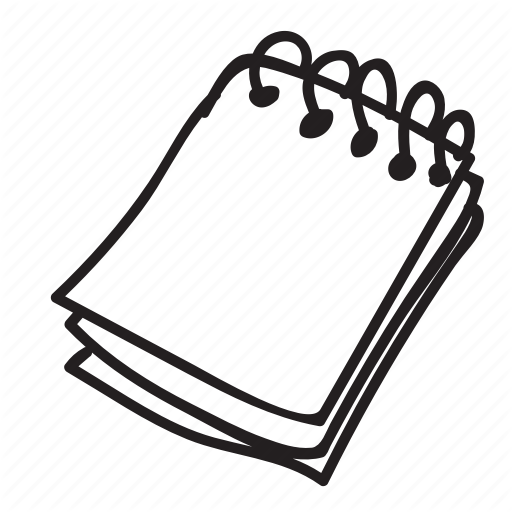 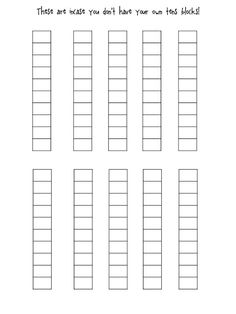 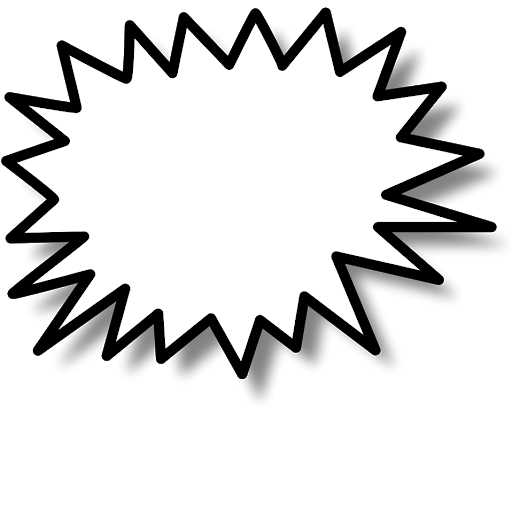 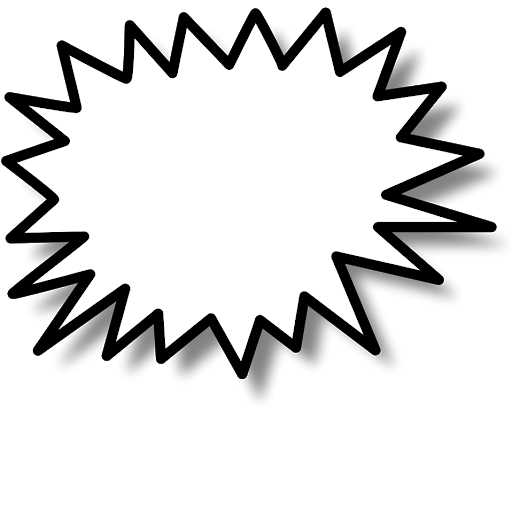 +10-10HT   O